Nightingale Class – Home Learning Activities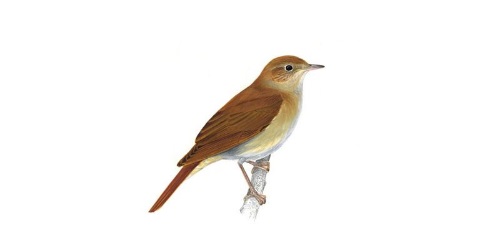 ENGLISHReading:  Read a range of stories and poems – Oxford Owl and Book Trust have free e-books.Make costumes and props together to bring the story/poem to life.Read a range of non-fiction texts – children’s newspapers, magazines, recipes etc.Play snap or pairs to identify similarities and differences.Please see below for a list of possible questions to ask your child when reading.
Phonics:See our school website for top tips and activities: http://www.granta.cambs.sch.uk/website/reading_top_tipspaired_reading_ideas/62432Other useful website for phonics games:https://www.phonicsplay.co.uk/Phase2Menu.htmhttps://www.phonicsbloom.com/uk/game/list/phonics-games-phase-2https://www.topmarks.co.uk/Search.aspx?q=phonics%20phase%202WritingMark making and letter formation using felt tips, paint, foam, flour etc.Write cards, letters, emails and shopping lists.Keep a diary/journal – stick in photos and write labels or short sentences.Create your own stories or re-write well-known stories, e.g. ‘The Three Little Pigs’ could become ‘The Three Little Dinosaurs’.Play with magnetic letters to spell words.MATHSNumberPractise number formation using sand, chalk, shaving foam etc.Make groups of objects and match them to numerals.Go on a number hunt around the house.Counting songs – we love the ‘Count to 100’ song on YouTube!Play games that involve numbers – bingo, dice games, card games etc.Play skittles and count how many skittles are knocked down – this is a good game for subtraction too.Make towers of Lego by rolling a dice and adding bricks – first to 10 wins! Alternatively, start with a Lego tower of 10 bricks and roll a dice to take away bricks – first to 0 wins!GeometryGo on a 2D/3D shape hunt around the house.Practise drawing 2D shapes using sand, chalk, shaving foam etc.Make pictures using 2D shapes.Create 2D shapes using playdough.Construct 3D buildings using junk modelling materials.MeasureCompare and order objects by size – which is bigger/smaller?Compare and order objects by length – which is longer/shorter?Compare and order objects by weight – which is heavier/lighter?Cooking and baking – weigh ingredients using scales.Measure the length of objects using a non-standard unit of measurement (e.g. Lego or pasta etc.).In the bath/kitchen sink etc., pour water from different sized containers. How many little ones does it take to fill the largest one? (Use familiar objects like yoghurt pots, bowls, plastic bottles etc.). Which container is full/half full/empty?Make pictures of the changing seasons.Role play using coins to pay for items.Create repeating patterns using objects (e.g. Lego or natural materials such as leaves etc.).Practise telling the time, noticing routine times of the day or timing an activity.Sorting objects by colour.Useful Maths Websiteshttps://www.oxfordowl.co.uk/for-home/kids-activities/fun-maths-games-and-activitieshttps://www.topmarks.co.uk/maths-games https://www.bbc.co.uk/bitesize/collections/primary-games/1READINGQuestions to ask your child when reading:Before reading the book:Can you point to the title? or What is this? (pointing to the title)What do you think this story will be about? What might happen in the story?What do we call the writing on the back of the book? (blurb) or What does the blurb tell us?During the reading of the book:What is happening in the pictures? or What is [a character] doing?Who is [give a situation/event from the story]? (E.g. Who is riding a bike? Who is digging a hole?)What has happened so far?What might happen next? How do you think the story might end?What is [a character] like? Are they a good or bad character in the story? Can you think of a word to describe that character?How might [a character] feel?At the end of the book:Did you like this book? Why? (Encourage your child explain their reasons.)Who was your favourite character? Why?What was your favourite part? Why?What was the most interesting/exciting part of the book? Can you find it?What sort of character was …?Why did that character …? (E.g. Why did the boy sell the apples? Why was the girl crying?)What happened in the story?